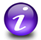 HertsHelp Advocacy ServiceDuty Advocate 0300 1234 044 (Mon-Fri 9am- 5pm)Referral Social Care Advocacy Form  - Children Related Issues onlyPlease complete in block capitals or typePlease state the stage the client’s case is at in the processPlease tick:Reason for the referral (If in doubt call Duty Advocate):Consent Specific Cultural and Communication NeedsContact DetailsPlease return this form by fax to 0300 456 2365  by email to: hertshelpadvocacy@pohwer.netIf you have any queries please contact HertsHelp Information, Advice and Support Centre by phone on 0300 1234 044. Thank you.Client Name:	Date of Birth:Local Authority: Home AddressPostcodeTelephone numberDate referral made:Has the client been assessed by referrer as having substantial difficulties to engage in the process? If so what are the difficulties?  e.g. significant learning difficulties, Asperger/autism/down syndrome/mental health etc.Is this diagnosed?    Yes/NoIf no, please describe difficultiesHas the client been deemed by referrer as having no appropriate person (personal or professional) to support them to engage in the process?Are there any other agencies involved with the client but referrer has deemed them not appropriate, please detail whom and why:Has the client been supported with Information and Advice around this process?Y/N?Stage:Please tick only oneEarly HelpChild in NeedChild ProtectionCourt/Legal ProceedingsState the type and nature of support required for the client.  Please provide as much details as you can:Has client consented to this referral? Y/N?If no have they been made aware of referral? If not why not?Y/N?If the client is not able to consent, are you giving us instruction?Y/N?LanguageEthnicityGenderReligionSexualityDisabilityOther (Specify)Other (Specify)Other (Specify)Other (Specify)How does the person communicate? E.g. verbal/non-verbalHow does the person communicate? E.g. verbal/non-verbalHow does the person communicate? E.g. verbal/non-verbalHow does the person communicate? E.g. verbal/non-verbalDetails of person completing this form (i.e. Referrer)Name:Job:Team:Organisation:Address:Telephone & Mobile:Email:Please detail any risk issues or incidents that our staff should be aware of: